7	to consider possible changes, and other options, in response to Resolution 86 (Rev. Marrakesh, 2002) of the Plenipotentiary Conference, an advance publication, coordination, notification and recording procedures for frequency assignments pertaining to satellite networks, in accordance with Resolution 86 (Rev.WRC-07) to facilitate rational, efficient, and economical use of radio frequencies and any associated orbits, including the geostationary-satellite orbit;7(B)	Issue B – Publication of information on bringing into use of satellite networks at the ITU websiteIntroductionThe SADC countries supports full clarity in the Radio Regulations to the Bureau’s procedure for publishing and making available information relating to bringing into use and suspension of frequency assignments of satellite networks. The SADC countries proposals correspond to Method B1, Option A of the CPM Report.ProposalsARTICLE 11Notification and recording of frequency 
assignments1, 2, 3, 4, 5, 6, 7, 7bis    (WRC-12)Section II − Examination of notices and recording of frequency assignments 
in the Master RegisterMOD	AGL/BOT/LSO/MDG/MWI/MAU/MOZ/NMB/COD/SEY/AFS/SWZ/TZA/ZMB/	ZWE/130A21A2/111.44B		A frequency assignment to a space station in the geostationary-satellite orbit shall be considered as having been brought into use when a space station in the geostationary-satellite orbit with the capability of transmitting or receiving that frequency assignment has been deployed and maintained at the notified orbital position for a continuous period of ninety days. The notifying administration shall so inform the Bureau within thirty days from the end of the ninety-day period.    (WRC-)MOD	AGL/BOT/LSO/MDG/MWI/MAU/MOZ/NMB/COD/SEY/AFS/SWZ/TZA/ZMB/	ZWE/130A21A2/211.49		Wherever the use of a recorded frequency assignment to a space station is suspended for a period exceeding six months, the notifying administration shall, as soon as possible, but no later than six months from the date on which the use was suspended, inform the Bureau of the date on which such use was suspended. When the recorded assignment is brought back into use, the notifying administration shall, subject to the provisions of No. 11.49.1 when applicable, so inform the Bureau, as soon as possible. The date on which the recorded assignment is brought back into use22 shall be not later than three years from the date of suspension.    (WRC-)NOC	AGL/BOT/LSO/MDG/MWI/MAU/MOZ/NMB/COD/SEY/AFS/SWZ/TZA/ZMB/	ZWE /130A21A2/3_______________22 	11.49.1	The date of bringing back into use of a frequency assignment to a space station in the geostationary-satellite orbit shall be the date of the commencement of the ninety-day period defined below. A frequency assignment to a space station in the geostationary-satellite orbit shall be considered as having been brought back into use when a space station in the geostationary-satellite orbit with the capability of transmitting or receiving that frequency assignment has been deployed and maintained at the notified orbital position for a continuous period of ninety days. The notifying administration shall so inform the Bureau within thirty days from the end of the ninety-day period.    (WRC-12)NOTE − The addition of the text shown under the modification to RR Nos. 11.44B and 11.49 may also be considered for § 5.2.10 of RR Appendices 30, 30A and § 8.17 of RR Appendix 30B.Reasons:	To improve the satellite regulations.______________World Radiocommunication Conference (WRC-15)
Geneva, 2–27 November 2015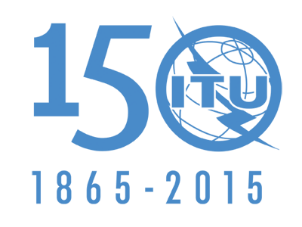 INTERNATIONAL TELECOMMUNICATION UNIONPLENARY MEETINGAddendum 2 to
Document 130(Add.21)-E16 October 2015Original: EnglishAngola (Republic of)/Botswana (Republic of)/Lesotho (Kingdom of)/Madagascar (Republic of)/Malawi/Mauritius (Republic of)/Mozambique (Republic of)/Namibia (Republic of)/Democratic Republic of the Congo/Seychelles (Republic of)/South Africa (Republic of)/Swaziland (Kingdom of)/Tanzania (United Republic of)/Zambia (Republic of)/Zimbabwe (Republic of)Angola (Republic of)/Botswana (Republic of)/Lesotho (Kingdom of)/Madagascar (Republic of)/Malawi/Mauritius (Republic of)/Mozambique (Republic of)/Namibia (Republic of)/Democratic Republic of the Congo/Seychelles (Republic of)/South Africa (Republic of)/Swaziland (Kingdom of)/Tanzania (United Republic of)/Zambia (Republic of)/Zimbabwe (Republic of)Proposals for the work of the conferenceProposals for the work of the conferenceAgenda item 7(B)Agenda item 7(B)